SOUTH AFRICAN MARITIME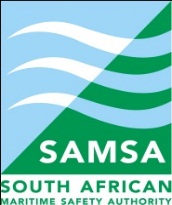 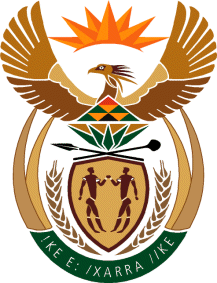       SAFETY AUTHORITY                       146 Lunnon Road, Hillcrest, Pretoria, 0083, South Africa       Tel: +27 12 3662600 Fax: +27 12 3662601EVIDENCE OF FINANCIAL SECURITY FOR REPATRIATION REGULATION 2.5(Note: This Certificate must be attached to the ship’s Maritime Labour Certificate)Issued under the authority of: SOUTH AFRICAN MARITIME SAFETY AUTHORITYWith respect to the provisions of the Maritime Labour Convention, 2006, the following referenced ship:Name of the provider(s) of the financial security: ………………………………………………………………….………………………………………………………………….Address of the provider(s) of the financial security:……………………………………………………………….……………………………………………………………………………………………………………………………….……………………………………………………………………………………………….Contact details of the persons or entity responsible for handling seafarers’ requests for relief: ………………………………………….………………………………………………………………..……………………………………………………………………………………………….................……………………………………………………………………………………………………………Name of the shipowner: ………………………………………………………………………………Period of validity of the financial security: ………………………………………………………………………………Attestation from the financial security provider that the financial security meets the requirements of Standard A2.5.2Title: ………………………………..……………………………………………Signature of the authorized signatory: ……………………………………………………………………………..Date: …………………………………………………………………………….Name: …………………………………………………..Title: ……………………………………………………..Signature: ……………………………………………….Allocation No.: ………………………………………….Place: ……………………………………………………Date: …………………………………………………….(Seal or stamp of the authority, as appropriate)Name of shipIMO numberPort of RegistryCall Sign